SUPPLEMENTARY MATERIALS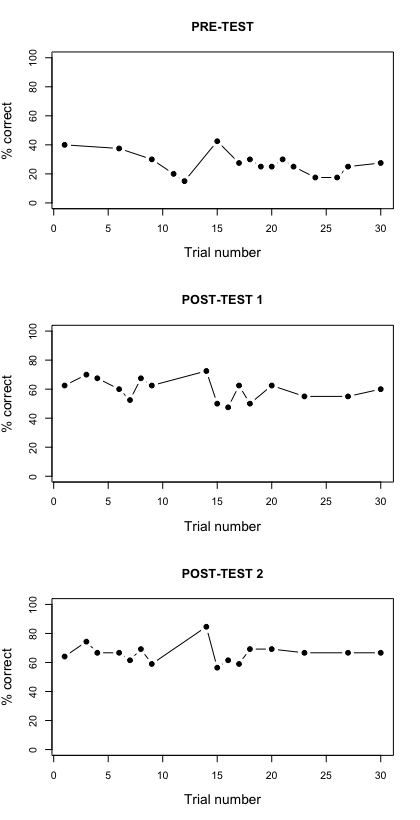 Figure S1. Percentage of correct responses for OR items in the pre-test, post-test 1 and post-test 2 as a function of trial number.Table S1. Correlations between object relative comprehension in the picture selection task, on the one hand, and IQ and vocabulary, on the other hand, for each of the parts of the task (pre-test, post-test 1 and post-test 2). None of the correlations was significant at an alpha level of p = .05.+p = .07PartIQVocabularyPre-test.08.29+Post-test 1.14.19Post-test 2.13.07